БАШҠОРТОСТАН РЕСПУБЛИКАҺЫныҢ                             АДМИНИСТРАЦИЯ СЕЛЬСКОГО ПОСЕЛЕНИЯ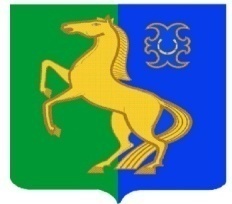          ЙƏРМƏКƏЙ РАЙОНЫ                                                                   Усман-ташлинский  СЕЛЬСОВЕТ                                          МУНИЦИПАЛЬ РАЙОНыныҢ                                                               МУНИЦИПАЛЬНОГО РАЙОНА              Усман-Ташлы АУЫЛ СОВЕТЫ                                                                ЕРМЕКЕЕВСКИЙ РАЙОН  АУЫЛ БИЛӘМӘҺЕ ХАКИМИƏТЕ                                                      РЕСПУБЛИКИ БАШКОРТОСТАН                                             ҠАРАР                               № 6                           ПОСТАНОВЛЕНИЕ              06    февраль      2017 й.                                                                06   февраля     2017 г . Об отмене постановления главы сельского поселения Усман-Ташлинский сельсовет муниципального района Ермекеевский район  Республики  Башкортостан №1 от 12 января 2015 года  «О создании учебно-консультационного пункта по гражданской обороне и чрезвычайным ситуациям в сельском поселении Усман-Ташлинский сельсовет  муниципального района Ермекеевский район Республики Башкортостан»       На основании протеста прокурора Ермекеевского района и в соответствии с п.4 ст.7 Федерального закона № 131-ФЗ от 06.10.2003 «Об общих принципах организации местного самоуправления в Российской Федерации»п о с т а н о в л я ю: 1.  Постановление главы  сельского поселения Усман-Ташлинский сельсовет муниципального района Ермекеевский район Республики  Башкортостан №1 от 12 января 2015 года  «О создании учебно-консультационного пункта по гражданской обороне и чрезвычайным ситуациям в сельском поселении Усман-Ташлинский сельсовет  муниципального района Ермекеевский район Республики Башкортостан»  отменить как несоответствующее  законодательству    Республики Башкортостан.  2.   Обнародовать  постановление главы сельского поселения  на информационном стенде в здании администрации сельского поселения   Усман-Ташлинский   сельсовет               муниципального  района Ермекеевский район Республики Башкортостан  и  разместить на сайте  сельского поселения  Усман-Ташлинский  сельсовет  муниципального  района Ермекеевский район Республики Башкортостан.3. Контроль за исполнением настоящего постановления оставляю за собой.Глава сельского поселенияУсман-Ташлинский сельсовет                Р. Ф.Хантимерова